TISKOVÁ ZPRÁVA		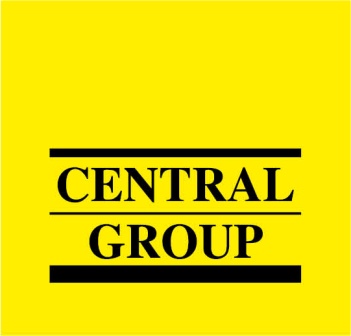 2.10.2014 CENTRAL GROUP představí na veletrhu 
Expo Real svou novou nabídku komerčních nemovitostí za zcela bezkonkurenční ceny2.10.2014, Praha – Největší český rezidenční developer a investor se již tradičně jako hlavní partner Hlavního města Prahy zúčastní prestižního mezinárodního veletrhu Expo Real. Ten se koná ve dnech 6. – 8. října v Mnichově. Hlavním tématem letošní prezentace CENTRAL GROUP bude nová široká nabídka prodeje a pronájmu komerčních nemovitostí za bezkonkurenční ceny. Půjde jednak o sklady a kanceláře v logistickém areálu Westpoint v Praze 6 a dále o celkem 16 nových komerčních prostorů v sedmi různých lokalitách po celé Praze. „Zatímco v minulých letech jsme na tomto mezinárodním veletrhu prezentovali celkovou nabídku rezidenčních nemovitostí CENTRAL GROUP jako leadera tuzemského trhu, letos naší prezentaci zaměříme na novou nabídku prodeje a pronájmu komerčních nemovitostí za velmi výhodné ceny. A samozřejmě, stejně jako v minulých letech, v průběhu veletrhu máme domluveno řadu jednání ohledně možných akvizic dalších pozemků pro naší budoucí výstavbu,“ hodnotí význam veletrhu pro CENTRAL GROUP šéf společnosti Dušan Kunovský.Westpoint: sklady a kanceláře za bezkonkurenční ceny v Praze 6Skladový a logistický areál Westpoint nabízí pronájem skladových prostor a kanceláří za bezkonkurenčně nejnižší nájemné. Je možné si zde pronajmout skladovací kapacity různých velikostí od 21 m2 až do 15.930 m2 a kanceláře od 24 m2 až do 837 m2. V areálu strategicky situovaném mezi letištěm a centrem Prahy je k dispozici nonstop bezpečnostní služba a také železniční vlečka. Celý areál nabízí zhruba 66.300 m2 pronajímatelné plochy skladů, kanceláří a ostatních prostor a v současné době je již z cca 60 % pronajat.     Sklady i kanceláře si zájemci mohou pronajmout krátkodobě nebo i na delší dobu – až do konce roku 2019. Ceny za pronájem jsou ve srovnání s ostatní nabídkou v Praze zcela bezkonkurenční – nájemné za sklady se zde pohybuje již od 1,90 EUR/m2 měsíčně a nájemné za kanceláře od 
2,80 EUR/m2 měsíčně, a to v závislosti na rozsahu pronajímané plochy a doby nájmu. Bezkonkurenční výše nájemného je dána tím, že CENTRAL GROUP není klasickým investorem a provozovatelem komerčních nemovitostí. Logistický areál Westpoint odkoupil v letošním roce od původního zahraničního vlastníka a bude ho provozovat minimálně do konce roku 2019. Následně plánuje CENTRAL GROUP na tomto místě vybudovat luxusní rezidenční čtvrť. Komerční prostory v různých lokalitách Prahy: pro podnikání i investici Hlavní náplní činnosti CENTRAL GROUP je výstavba a prodej nových bytů a rodinných domů v Praze. V některých bytových projektech však společnost také doplňkově navrhuje v přízemí komerční prostory pro zřízení nových reprezentativních nerušících provozů obchodu, služeb nebo gastronomie. V současné nabídce je celkem 16 různých prostorů v sedmi různých rezidenčních projektech po celé Praze. Některé z těchto prostorů jsou již ve výstavbě a realizace těch dalších bude zahájena v nejbližší době.Tyto komerční prostory nabízí CENTRAL GROUP k prodeji nebo pronájmu. Společnost preferuje prodej těchto prostor, ať už konkrétním provozovatelům nebo zájemcům o výhodné investování volných finančních prostředků. Výhodné podmínky financování představují příležitost i pro začínající podnikatele. Zájemce o koupi totiž může využít speciálního režimu platby – zaplatí jen 10 % z ceny při podpisu smlouvy, dalších 10 % při předání dokončeného komerčního prostoru do užívání a zbytek ceny pak může doplatit kdykoliv podle své volby do 3 – 5 let od předání. Možností je také kombinace výnosové investice do komerčního prostoru se zajištěním nájemce. V takovém případě předloží zájemce o pronájem svou nabídku CENTRAL GROUP a společnost pak bude hledat vhodného investora, který prostor odkoupí a uzavře se zájemcem o pronájem nájemní smlouvu za dohodnutých podmínek.Nové komerční nemovitosti v nabídce CENTRAL GROUP, které developer na Expo Real představí, se nacházejí v lokalitách Prahy 3 – Žižkova, Prahy 6 – Břevnova, Prahy 7 – Holešovic, Prahy 9 – Letňan a Prahy 10 – Záběhlic a Uhříněvsi.Pro více informací nás můžete kontaktovat na e-mail: media@central-group.cz nebo telefonicky: Milan Jankovský – PR Manager (+420 602 124 696) nebo Veronika Vohralíková – hlavní analytička (+420 604 210 490), kteří mohou také zprostředkovat jednání s vedoucími pracovníky CENTRAL GROUP nebo jejich vyjádření. Podrobné informace o společnosti CENTRAL GROUP a její nabídce naleznete na www.central-group.cz, kde je také sekce Pro média a sekce 12 důvodů pro CENTRAL GROUP.CENTRAL GROUP je jednoznačně největším rezidenčním developerem a investorem v České republice. Potvrzuje to i statistika prestižního mezinárodního magazínu CIJ (Construction & Investment Journal), který firmu zařadil mezi desítku největších rezidenčních developerů ve střední a východní Evropě. Za 20 let svého působení firma dokončila již 130 rezidenčních projektů a prodala více než 10.000 nových bytů, domů a parcel. Na všechny své byty a rodinné domy poskytuje Garanci nejlepší ceny. To znamená, že pokud někdo najde srovnatelnou nemovitost s lepší cenou oproti nabídce CENTRAL GROUP, firma cenu dorovná a ještě přidá bonus ve výši 100.000 Kč.Společnost dlouhodobě vykazuje stabilní zisk, rostoucí podíl na trhu a pro svou činnost nepotřebuje žádný bankovní úvěr. Za dobu svého působení koncern CENTRAL GROUP uhradil českému státu jen na přímých daních již více než 1,6 miliardy korun. Významné prostředky věnuje společnost také na obecně prospěšné účely (například na výsadbu zeleně nebo na realizaci veřejných komunikací a inženýrských sítí pro městské části a obce v mnoha desítkách milionů Kč ročně) a také na charitativní činnost (například Nadačnímu fondu pro zdraví dětí zřízenému ve prospěch Ústavu pro péči o matku a dítě v Praze 4 – Podolí).CENTRAL GROUP je nejen největším českým prodejcem nových bytů a domů, ale také nejaktivnějším investorem v rámci akvizic nových pozemků pro rezidenční výstavbu. V současné době má nakoupené a připravené pozemky pro více než 11.000 nových bytů a rodinných domů. Ty plánuje zařadit do prodeje v průběhu příštích osmi let. CENTRAL GROUP nadále intenzivně hledá a nakupuje další pozemky a brownfields v Praze pro výstavbu nových bytů a domů.   